МКОУ  «Чухверкентская  СОШ»Информация о проведении мероприятий, посвященных Дню матери          21 ноября 2018 года, в преддверии Дня матери учащиеся 5 класса были в гостя у пожилой многодетной матери, ветерана труда Атлуевой Мафисат. Атлуева Мафисат рассказала о своей жизни, тяжелом детстве. Учащиеся прочитали стихи и внимательно слушали беседу Мафисат диде.Классный руководитель: Тагирова А.Р. 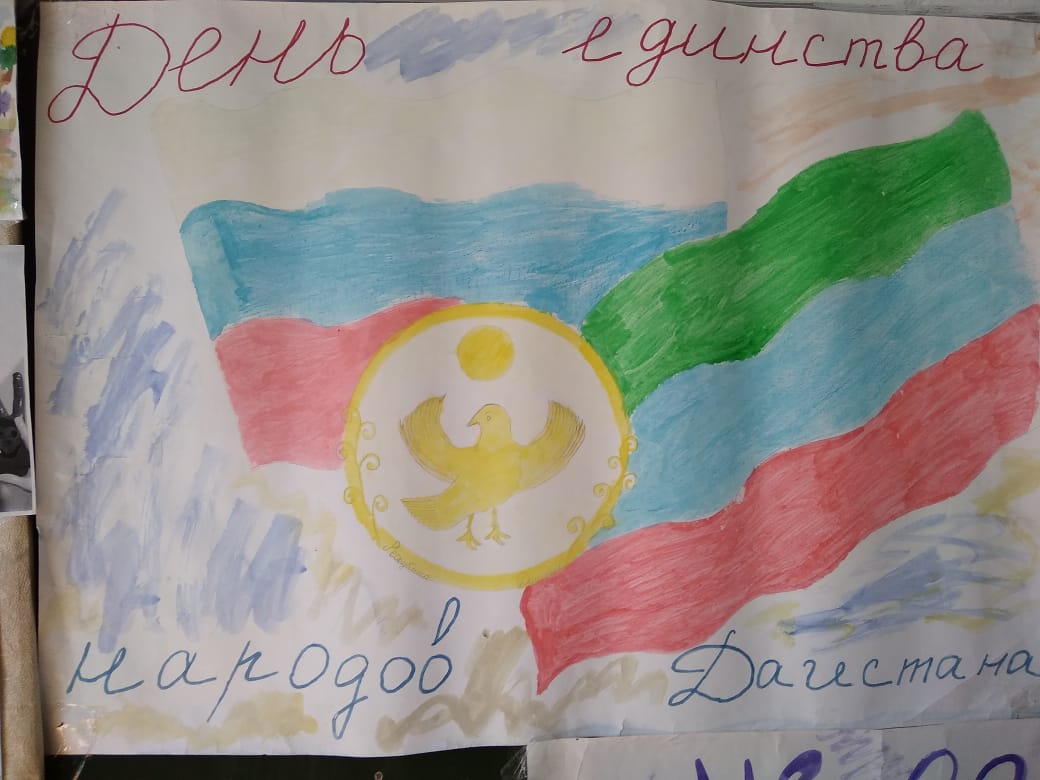 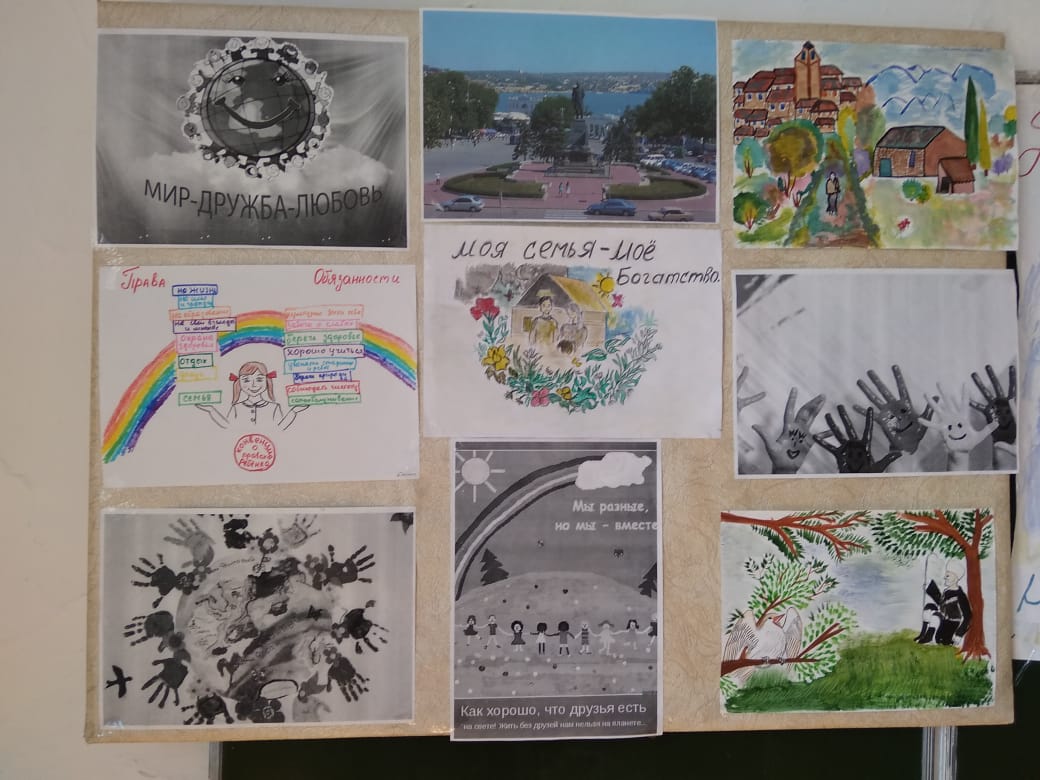 